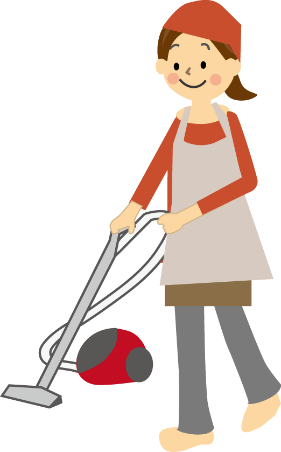 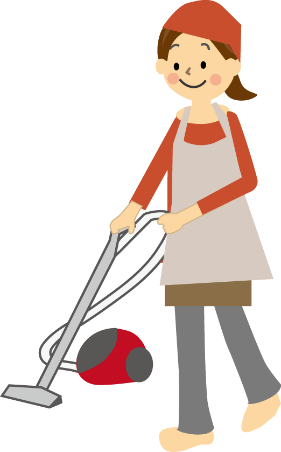 世話人さん（パート）募集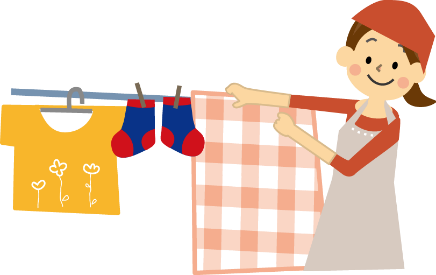 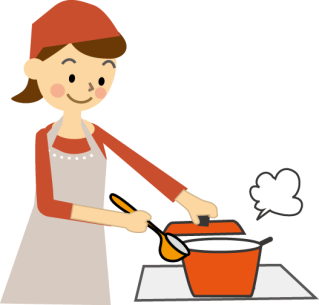 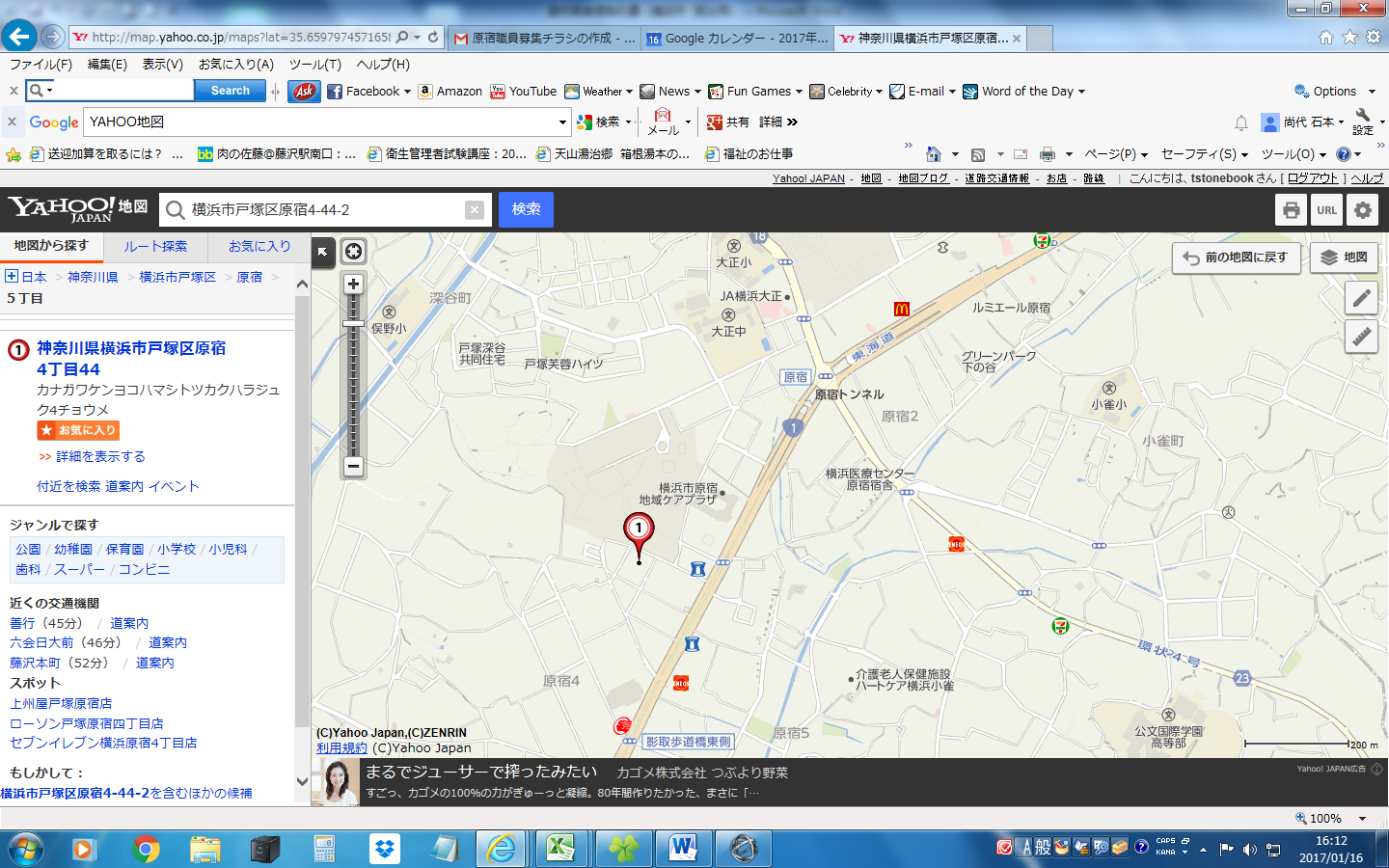 